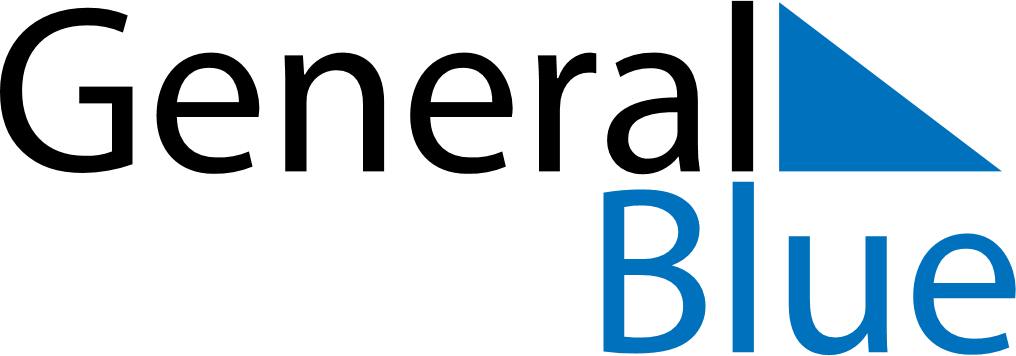 February 2021February 2021February 2021CanadaCanadaSUNMONTUEWEDTHUFRISAT123456Groundhog Day7891011121314151617181920Valentine’s Day2122232425262728